Per le vacanze estiveSalve ragazzi,finalmente è arrivata l’estate e tutti siamo più rilassati. Ma per trascorrere piacevoli ore sotto l’ombrellone, o all’ombra di un bell’albero, o dovunque siate, un libro non può mancare e io vorrei suggerirvi alcuni famosissimi titoli (penso facilmente reperibili in biblioteca) di un genere tornato di moda da alcuni anni: il romanzo storico; tanto per entrare in tema (e soprattutto nell’atmosfera) della Storia che avete appena finito di studiare quest’anno e studierete l’anno prossimo.  Scegliete un solo libro e leggetelo, poi preparerete una presentazione attraverso 3 o 4 slide (o un power point) in cui avrete cura di sottolineare oltre alla trama, qualche particolare che vi ha colpito o stupito e su cui volete far convergere l’attenzione dei vostri compagni. La presentazione non deve durare più di 10-15 minuti e la terrete di ritorno dalle vacanze, quando ci rivedremo a settembre.V. M. Manfredi: Le Idi di marzo (su Internet troverete molto materiale su questo libro compresa un’intervista all’autore)R. Harris: ImperiumS. Scarrow: Roma alla conquista del mondoDanila Comastri Montanari: Olympia: indagine ai giochi elleniciRoberto Trizio è un divulgatore di Storia Romana su Internet. Ha fondato un canale  You Tube  “scripta manent” per diffondere, anche tra i giovani, la conoscenza di vari aspetti della vita nell’Antica Roma, in particolare  del suo esercito. Visionate tre filmati e sceglietene uno da presentare ai vostri compagni al ritorno dalle vacanze. (breve presentazione di non più di 5 minuti).P.S.: ho messo su Classroom un questionario Kahoot (semplicissimo) che, se volete, potete fare tutti assieme (o comunque una parte di voi). È abbastanza facile iscriversi e preparare questionari per voi e per i vostri amici.Per i fragili in Geostoria:  Ripasso delle lezioni 17 e 18. Ess.:  5, 6, 7, 9  p. 418 e 5, 7, 9, 10, 11, 12 p. 436 e 1 p. 437.BUONE VACANZE !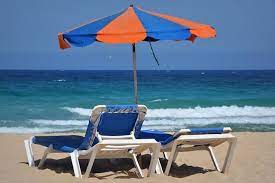 